$228,000.00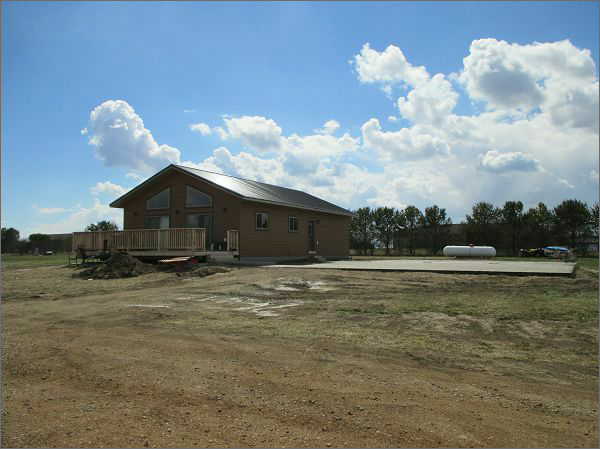 RIVERVIEW HOUSING-DOUGLASLOT 28 NEW EVARTS 5TH ADDITION IN SW4 & SE4 29-123-78RECORD #8437